            ΔΗΛΩΣΗ ΣΥΜΜΟΡΦΩΣΗΣ-ΤΕΧΝΙΚΕΣ ΠΡΟΔΙΑΓΡΑΦΕΣΑν στη στήλη «Υποχρεωτική απαίτηση» αναγράφεται η λέξη «Ναι», τότε στη στήλη «Απάντηση προσφέροντος»  πρέπει να αναγράφεται ρητά από τον προσφέροντα η λέξη «Ναι». Σε οποιαδήποτε άλλη περίπτωση, η προσφορά κρίνεται απαράδεκτη και απορρίπτεται.Ιωάννινα   23 / 05 / 2024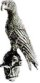 ΕΛΛΗΝΙΚΗ ΔΗΜΟΚΡΑΤΙΑΠΑΝΕΠΙΣΤΗΜΙΟ ΙΩΑΝΝΙΝΩΝΠΡΥΤΑΝΕΙΑΔ/ΝΣΗ ΤΕΧΝΙΚΩΝ ΥΠΗΡΕΣΙΩΝΤΜΗΜΑ  ΣΥΝΤΗΡΗΣΗΣΈργο: Προμήθεια Σιδηρουργικών  υλικών            για τις  ανάγκες  της  Παν/πολης               Ιωαννίνων 2024.ΧαρακτηριστικόΥποχρεωτική απαίτησηΑπάντηση προσφέροντοςΟ προσφέρων έλαβε γνώση και συμφωνεί ανεπιφύλακτα με τους όρους της διακήρυξης και τα τεύχη που τη συνοδεύουνΝαιΤα προσφερόμενα υλικά κυκλοφορούν νόμιμα στην Ελληνική αγορά και φέρουν σήμανση CE σύμφωνα με τη στήλη (2): «Είδος υλικού-προδιαγραφή» του εντύπου οικονομικής προσφοράςΝαιΗ κατασκευή, λειτουργία, συνδεσμολογία των προσφερόμενων υλικών είναι σύμφωνη με τους εγκεκριμένους κανονισμούς των εθνικών και ευρωπαϊκών οργανισμών τυποποίησηςΝαιΙωάννινα ____ / _____ / 2024(ημερομηνία συμπλήρωσης)Ο προσφέρων(υπογραφή, ονοματεπώνυμο, σφραγίδα)